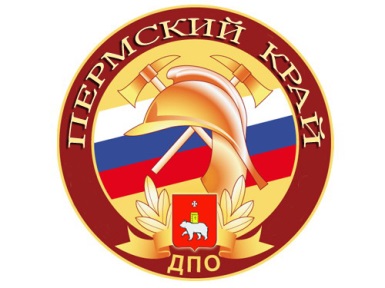 ПЕРМСКАЯ КРАЕВАЯ ОБЩЕСТВЕННАЯ ОРГАНИЗАЦИЯ«ДОБРОВОЛЬНАЯ ПОЖАРНАЯ ОХРАНА»ПРАЙС- ЛИСТНА  ПЕРЕЗАРЯДКУ  ОГНЕТУШИТЕЛЕЙ
ДЛЯ КЛИЕНТОВ ДПО  (2021 Г.)          НА РЕМОНТ И ЗАМЕНУ КОМПЛЕКТУЮЩИХ:В стоимость перезарядки огнетушителя входит гидравлическое испытание.Цена перезарядки не зависит от целого или пустого огнетушителя.  Необходимость ремонта и замены комплектующих определяется после дефектовки огнетушителей.Ремонт огнетушителей и замена комплектующих оплачивается отдельно.Пожарная безопасность – это важно!Волкова А.Е.8-965-550-41-71№ п/пМарка и тип огнетушителяСтоимость/руб. (Без НДС)1ОП-2150,002ОП-3150,003ОП-4, ОП-5250,004ОПУ-5 (ОП-5)250.005ОП-6(г)330.006ОП-8, ОП-10300,007ОП-351450,008ОП-501750,009ОП-702300,0010ОП-1003200.0011ОВП-8250,0012ОВП-35800,0013ОВП-501750,0014ОВП-702300,0015ОВП-1001800.0016ОВП-2504500.0017ОУ-1150,0018ОУ-2220,0019ОУ-3270,0020ОУ-5350,0021ОУ-7, ОУ-10480,0022ОУ-15, ОУ-20820,0023ОУ-25, ОУ-401800,0024ОУ-55, ОУ-803500,00№ п/пНаименованиеСтоимость/руб.       (Без НДС)1Замена ЗПУ ОП 1-10170,002Замена ЗПУ ОП 50-100660,003Замена ЗПУ ОУ 1-10320,004Замена ЗПУ ОУ 40-80665,005Замена газогенератора ГГ-5180,006Замена газогенератора ГГ-10220,007Замена манометра110,008Замена пиктограммы30,009Замена раструба ОУ110,0010Замена сифонной трубки40,0011Замена тележки для ОУ-10650,0012Замена тележки для ОУ-20950,0013Замена тележки для ОУ-401250,0014Замена тележки для ОУ-803150,0015Замена шланга распылителя к ОП 50-100850,0016Замена шланга с пистолетом распылителем270,0017Замена шланга с распылителем120,0018Замена колеса для тележки ОП, ОУ (пластиковое)250,0019Замена шланга с раструбом ОУ 20-40-80 (3000мм)1300,0020Замена шланга с раструбом ОУ 5280,0021Замена шланга с раструбом ОУ 10380,0022Покраска огнетушителя до 10 литров200,0023Покраска огнетушителя 50 литров600,0024Покраска огнетушителя 100 литров800,0025Зачистка огнетушителя перед покраской130.0026Техническое обслуживание огнетушителя120,0027Утилизация огнетушителя50,00